Landscape, environmental and social predictors of Hantavirus risk in São Paulo, BrazilPaula Ribeiro Prist1*, Maria Uriarte2, Leandro Reverberi Tambosi1,2, Amanda Prado1, Renata Pardini3, Paulo Sérgio D´Andrea4, Jean Paul Metzger1Supplementary Material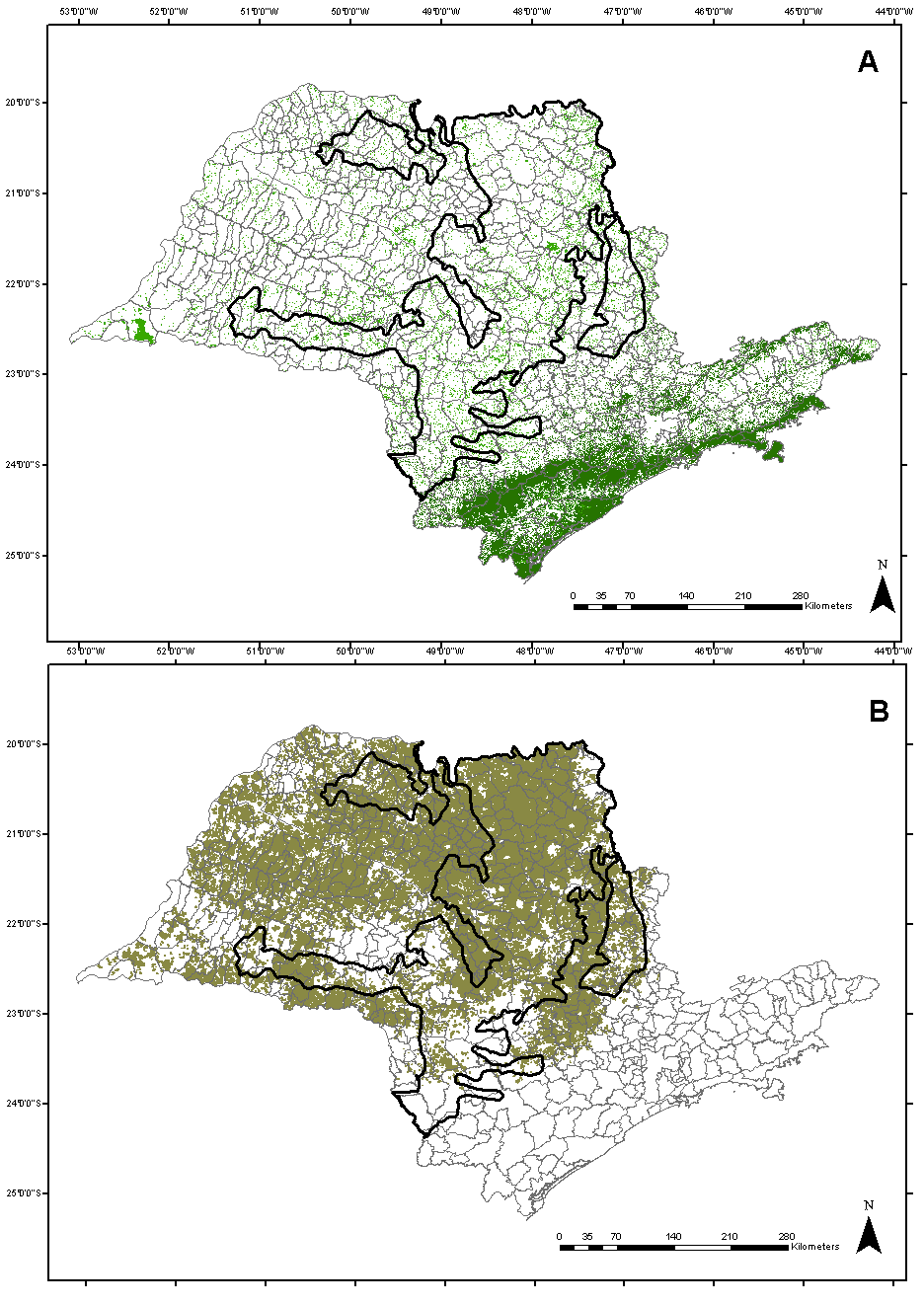 Figure S1. Amount of native vegetation (A) present in the state of São Paulo according to the Forestry Institute map of 2010, and (B) sugar cane plantation in 2011 according to the CaneSat/INPE 2011 (available at http://www.dsr.inpe.br/laf/Canesat/). Black line delineates the cerrado region. 